РЕГИОНАЛЬНОЕ ОТДЕЛЕНИЕ ПОЛИТИЧЕСКОЙ ПАРТИИ СПРАВЕДЛИВАЯ РОССИЯ В ЛИПЕЦКОЙ ОБЛАСТИ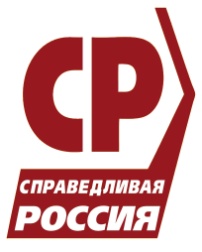 398059  г. Липецк, ул. Пушкина, д.4		         тел/факс: 74-04-68«21»декабря 2015 г.                                                                  			                            № 55Председателю Совета Палаты депутатовПартии СПРАВЕДЛИВАЯ РОССИЯН.В. ЛевичевуУважаемый Николай Владимирович!Фракция  «Справедливая Россия» в Липецком областном Совете депутатов, направляет отчет о деятельности за 2015 год. Приложение: на 5 листах.Заместитель руководителя фракции «Справедливая Россия»		                                       В.Ю. ФилоненкоВ Липецком областном Совете депутатовПриложениеОтчет о деятельности фракции «Справедливая Россия» за 2015 год.№ п/пНаименование законопроектаКраткое  содержаниеКраткое  содержаниеРезультат    рассмотрения1                       2                                3                                3                                4Законодательные инициативыЗаконодательные инициативыЗаконодательные инициативыЗаконодательные инициативыЗаконодательные инициативы1Проект закона Липецкой области «О внесении изменений в  Закон Липецкой  области  «Об  охране  окружающей среды Липецкой области»Законопроект направлен на приведение областного закона в соответствие с федеральным законодательством.Законопроект направлен на приведение областного закона в соответствие с федеральным законодательством.Принят Закон Липецкой области от 31.03.2015 N 391-ОЗ«О внесении изменений в Закон Липецкой области «Об охране окружающей среды Липецкой области»2Проект закона Липецкой области «О внесении изменений в  Кодекс Липецкой области об административных правонарушениях» (в части установления ответственности за нарушения в жилищной сфере).Законопроектом предусматривается административная ответственность за нарушение установленных органами местного самоуправления сроков подготовки к отопительному сезону многоквартирных домов и за нарушение порядка и сроков предоставления сведений о поступлении взносов на капитальный ремонт, предусмотренных статьей 9 Закона Липецкой области «О правовом регулировании некоторых вопросов в сфере  капитального ремонта общего имущества в многоквартирных домах».Законопроектом предусматривается административная ответственность за нарушение установленных органами местного самоуправления сроков подготовки к отопительному сезону многоквартирных домов и за нарушение порядка и сроков предоставления сведений о поступлении взносов на капитальный ремонт, предусмотренных статьей 9 Закона Липецкой области «О правовом регулировании некоторых вопросов в сфере  капитального ремонта общего имущества в многоквартирных домах».Находится на рассмотрении3Проект закона Липецкой области «О внесении изменений в  Закон Липецкой области «О правовом регулировании некоторых вопросов в сфере капитального ремонта общего имущества в многоквартирных домах»Законопроектом администрация области наделяется дополнительным полномочием по определению порядка назначения на конкурсной основе руководителя регионального оператора, что будет способствовать оптимизации деятельности региональной системы капитального ремонта общего имущества в многоквартирных домах.Законопроектом администрация области наделяется дополнительным полномочием по определению порядка назначения на конкурсной основе руководителя регионального оператора, что будет способствовать оптимизации деятельности региональной системы капитального ремонта общего имущества в многоквартирных домах.Принят Закон  Липецкой области от 31.03.2015 N 390-ОЗ«О внесении изменения в статью 2 Закона Липецкой области «О правовом регулировании некоторых вопросов в сфере капитального ремонта общего имущества в многоквартирных домах»4Проект   законаЛипецкой области «О внесении изменений в  Кодекс Липецкой области об административных правонарушениях» (в части установления ответственности за правонарушения, пося-гающие на общественный порядок)Разработка законопроекта вызвана обращениями граждан на многолетние безнаказанные нарушения в сфере захоронения на общественных кладбищах.Законопроектом предусматривается административная ответственность за нарушение установленных органами местного самоуправления правил в сфере организации ритуальных услуг и содержания мест погребения. Разработка законопроекта вызвана обращениями граждан на многолетние безнаказанные нарушения в сфере захоронения на общественных кладбищах.Законопроектом предусматривается административная ответственность за нарушение установленных органами местного самоуправления правил в сфере организации ритуальных услуг и содержания мест погребения. Законопроект отозван,  как не имеющий перспективы прохождения ввиду отрицательного заключения администрации области  и прокуратуры и управления юстиции на законопроект. У органов власти нет желания наводить порядок в этой сфере.5Проект  законаЛипецкой области «О содержании домашних животных»  Настоящий  законопроект разработан в целях обеспечения общественного порядка, благоустройства территорий городских и сельских поселений, защиты населения области от неблагоприятного физического, санитарно-эпидемиологического воздействия домашних животных  и регулирует отдельные правоотношения в сфере обращения с домашними животными и безнадзорными животными на территории Липецкой области.Настоящий  законопроект разработан в целях обеспечения общественного порядка, благоустройства территорий городских и сельских поселений, защиты населения области от неблагоприятного физического, санитарно-эпидемиологического воздействия домашних животных  и регулирует отдельные правоотношения в сфере обращения с домашними животными и безнадзорными животными на территории Липецкой области.Законопроект отозван в связи с передачей полномочий на муниципальный уровень.6О законодательнойинициативе   Липецкого   областного   Советадепутатов по внесению в Государственную Думу проекта федерального закона «О внесении изменений в Федеральный закон «Об обязательном медицин-ском страховании в Российской Федерации»Законопроектом предлагается внести изменения в 20,34,39 и  40-ю  статьи, исключив тем самым норму  о нецелевом использовании средств обязательного медицинского страхования медицинскими организациями. Это решение законодателя должно положить начало процессу формирования по настоящему конкурентной среды в сфере здравоохранения и значительному притоку частных инвестиций в отрасль. В конечном итоге от этого выиграет государство и общество.Законопроектом предлагается внести изменения в 20,34,39 и  40-ю  статьи, исключив тем самым норму  о нецелевом использовании средств обязательного медицинского страхования медицинскими организациями. Это решение законодателя должно положить начало процессу формирования по настоящему конкурентной среды в сфере здравоохранения и значительному притоку частных инвестиций в отрасль. В конечном итоге от этого выиграет государство и общество.Законопроект отозван,  какне имеющий перспективы прохождения ввиду отрицательного заключения администрации области, прокуратуры и правового управления областного Совета депутатов на законопроект.7Проект законаЛипецкой области «О внесении изменений в  Закон Липецкой области  «О квотировании рабочих мест для лиц, особо нуждающихся в социальной защите»Проектом закона статья 5  дополняется  положением о том, что при исчислении квоты для приема на работу инвалидов из среднесписочной численности работников исключаются  работники, условия труда которых отнесены к вредным и  опасным условиям труда.Проектом закона статья 5  дополняется  положением о том, что при исчислении квоты для приема на работу инвалидов из среднесписочной численности работников исключаются  работники, условия труда которых отнесены к вредным и  опасным условиям труда.Находится на рассмотрении8Проект законаЛипецкой области «О внесении изменений в  Закон Липецкой области  «О противотуберкулезной помощи населению Липецкой области»Проектом закона приводится в соответствие Закон Липецкой области № 73-ОЗ от 10 апреля 2000 года «О противотуберкулезной помощи населению Липецкой области» с Федеральным законом № 317-ФЗ  от 25 ноября 2013 года  и № 323-ФЗ от 21 ноября 2011 года. Законопроектом уточнено понятие «противотуберкулезная помощь», понятие «профилактика туберкулеза» изложено  в новой редакции. Уточнен порядок организации противотуберкулезной помощи несовершеннолетнему в возрасте до 15 лет, больному наркоманией несовершеннолетнему в возрасте до 16 летПроектом закона приводится в соответствие Закон Липецкой области № 73-ОЗ от 10 апреля 2000 года «О противотуберкулезной помощи населению Липецкой области» с Федеральным законом № 317-ФЗ  от 25 ноября 2013 года  и № 323-ФЗ от 21 ноября 2011 года. Законопроектом уточнено понятие «противотуберкулезная помощь», понятие «профилактика туберкулеза» изложено  в новой редакции. Уточнен порядок организации противотуберкулезной помощи несовершеннолетнему в возрасте до 15 лет, больному наркоманией несовершеннолетнему в возрасте до 16 летПринят Закон  Липецкой области от 21.09.2015 N 438-ОЗ О внесении изменений в  Закон Липецкой области  «О противотуберкулезной помощи населению Липецкой области»9О законодательной инициативе Липецкого областного Совета депутатов по внесению в Государственную  Думу проекта федерального закона «О внесении   изменений в    статью 20 Федерального закона «Об основах охраны здоровья граждан в    Российской    Федерации»    и    статью    5    Федерального    закона    «Об иммунопрофилактике  инфекционных  болезней»   Предлагаемым проектом закона в целях защиты детей в школах, детских садах и других организованных коллективах запрещается  посещение этих коллективов детьми, не имеющими прививок против кори  и полиомиелита, для чего статья 5 Федерального  закона «Об иммунопрофилактике инфекционных болезней» дополняется  новой частью.Кроме того,   статья 20   Федерального закона «Об основах охраны здоровья граждан в Российской Федерации» дополнятся  частью 7.1, которая вводит норму о том, что не требуется оформление  в письменной форме информированного добровольного согласия на проведение профилактических прививок, а в письменной форме оформляется только отказ от их проведения.Предлагаемым проектом закона в целях защиты детей в школах, детских садах и других организованных коллективах запрещается  посещение этих коллективов детьми, не имеющими прививок против кори  и полиомиелита, для чего статья 5 Федерального  закона «Об иммунопрофилактике инфекционных болезней» дополняется  новой частью.Кроме того,   статья 20   Федерального закона «Об основах охраны здоровья граждан в Российской Федерации» дополнятся  частью 7.1, которая вводит норму о том, что не требуется оформление  в письменной форме информированного добровольного согласия на проведение профилактических прививок, а в письменной форме оформляется только отказ от их проведения.Находится на рассмотрении10Проект закона Липецкой области  «О наградах  Липецкой области».Законопроект закрепляет перечень наград области. Законопроекта необходима также для правоприменителей при присвоении звания "Ветеран труда Липецкой области", так как присвоение звания зависит от наличия у гражданина награды областного Совета депутатов и администрации  области, а утвержденного перечня наград на сегодняшний день нет. Проект закона  направлен на унификацию законодательства области о наградах посредством закрепления принципов и оснований награждения, определения видов почётных званий и наград области. Проектом закона определяется порядок представления к награждению, закрепляются этапы и сроки «наградного» процесса, описание наград  и удостоверений к ним.Законопроект закрепляет перечень наград области. Законопроекта необходима также для правоприменителей при присвоении звания "Ветеран труда Липецкой области", так как присвоение звания зависит от наличия у гражданина награды областного Совета депутатов и администрации  области, а утвержденного перечня наград на сегодняшний день нет. Проект закона  направлен на унификацию законодательства области о наградах посредством закрепления принципов и оснований награждения, определения видов почётных званий и наград области. Проектом закона определяется порядок представления к награждению, закрепляются этапы и сроки «наградного» процесса, описание наград  и удостоверений к ним.Находится на рассмотренииОбщественно –политическая деятельность фракцииОбщественно –политическая деятельность фракцииОбщественно –политическая деятельность фракцииОбщественно –политическая деятельность фракцииОбщественно –политическая деятельность фракции1Прием гражданЛичный прием в общественной приемной РО, приемной депутата ГД и общ. приемной Липецкого областного Совета. Работа с письменными обращениями граждан.Оказана юридическая и материальная помощь.Оказана юридическая и материальная помощь.2Выпуск и презентация альбома, посвященного 70-летию Победы «Детство, опаленное войной»В альбоме собраны воспоминания и фотографии из семейных архивов детей войны.Презентация альбома была освещена во всех региональных СМИ. С сентября альбом планируется выставить в школах города в музеях воинской славы. Презентация альбома была освещена во всех региональных СМИ. С сентября альбом планируется выставить в школах города в музеях воинской славы. 3Публичные слушания по проекту областного бюджета на 2016 годРассмотреть возможность выделения денежных средств на выплату ежемесячного пособия на ребенка детям инвалидам в возрасте до 3 лет, в семьях со среднедушевым доходом ниже двукратной величины прожиточного минимума, установленного в области.Увеличить ассигнования на приобретение и строительство жилых помещений для предоставления детям-сиротам и детям, оставшимся без попечения родителей, лицам из их числа по договорам социального специализированных жилых помещений;Предусмотреть ассигнования на обеспечение мероприятий по  капитальному ремонту многоквартирных домов. Рекомендации будут учтены при уточнении бюджетаРекомендации будут учтены при уточнении бюджета